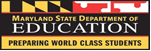 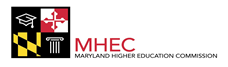 MARYLAND COLLEGE APPLICATION WEEKVOLUNTEER SURVEYName ______________________________ Telephone Number _____________________Event Name _______________________________Event Date ______________________School ____________________________________Event Time _____________________Volunteer Status:   Parent			 Professional Organization Representative	 School Staff         		 Student (grades 9-12)	 Community Member	   Duties: (please check all that apply) Greet students and/or parents		 Guide students through the application process Participants Check-in			 Help students/parents complete the FAFSA Assist students with technology		 Confirm student FAFSA event registration Collect Surveys				 Present information session to students Serve on School-Site Committee	 Present information session to parents Refreshments				 Market (Creating posters, making announcements) Set-Up/Clean-Up		 		 Other________________________________What do you think went well at this event?What suggestions do you have for improving this event?